Муниципальное бюджетное дошкольное образовательное учреждениеДетский сад общеразвивающего вида № 23городского округа – город КамышинМНОГОФУНКЦИОНАЛЬНОЕ ДИДАКТИЧЕСКОЕПОСОБИЕ «ИНТЕРАКТИВНАЯ ПИРАМИДА»ДЛЯ ДЕТЕЙ ДОШКОЛЬНОГО ВОЗРАСТА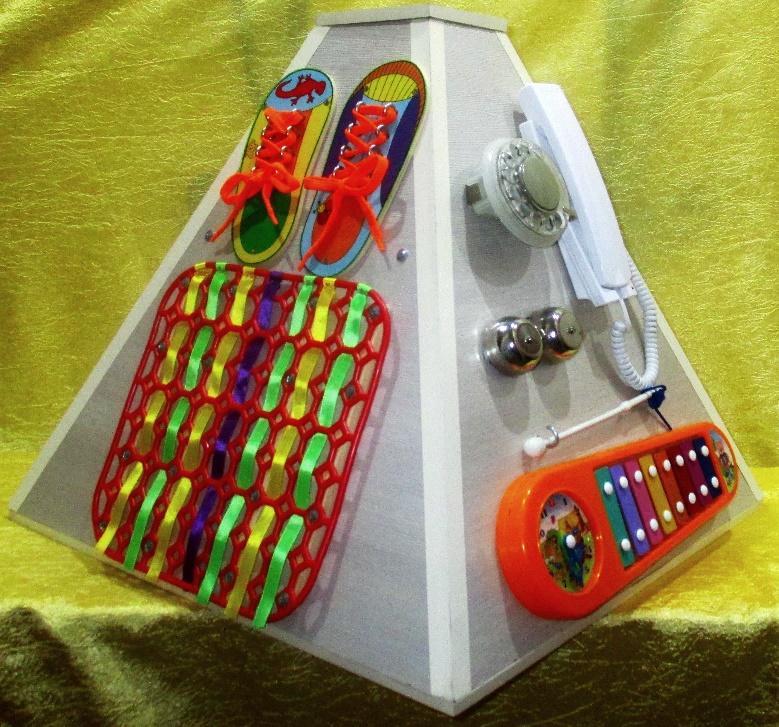 2016 г.НАЗНАЧЕНИЕ.Пособие предназначено для игр детям младшего и среднего дошкольного возраста.ОПИСАНИЕ.Пособие выполнено с основой в виде усечённой пирамиды высотой 50см. из фанеры толщиной 1см. Интерактивная пирамида оснащена декоративными элементами со множеством тактильных предметов различных цветов, форм и размеров, изготовленных из пластика, дерева, металла, ткани. На каждой грани пирамиды закреплены различные интерактивные элементы.Многофункциональность пирамиды заключается в том, что, играя с ней, дети учатся сравнивать, различать и классифицировать предметы по форме, цвету, величине. В процессе игры дети знакомятся со свойствами предметов и их назначением, развивают слуховое внимание, музыкальный слух, чувство ритма, различают динамические оттенки «тихо – громко». Хорошо известно о взаимосвязи развития мелкой моторики и речи. Уровень развития речи у детей всегда находится в прямой зависимости от степени развития тонких движений пальцев рук, поэтому это красочное пособие поможет детям в игровой форме развивать не только пальчики, но и речь. Интерактивная пирамида развлекает ребёнка каждой из своих 4 сторон. По сути, такие развлечения направлены на развития у ребёнка какого – то умения или навыка: мелкой моторики, знаний о сенсорных эталонах, размерах окружающих предметов, их свойствах, назначении. Но, наряду с другими развивающими играми, интерактивная пирамида формирует у дошкольников ещё и стремление к размышлению и поиску, вызывает у них чувство уверенности в своих силах, предполагает создание эмоционально - психологического фона. Происходит постепенное становление у детей развитых форм самопознания, самоконтроля и самовоспитания. Игра в компании других детей способствует не только развитию речи, но и развитию коммуникативных навыков: детям нужно поддерживать контакт в процессе игры, соблюдать правила, договариваться. И именно через игру ребёнок познаёт мир и учится с ним взаимодействовать.АКТУАЛЬНОСТЬ ИСПОЛЬЗОВАНИЯ ПОСОБИЯИнтерактивная пирамида – развивающая игра, которая оказывает влияние на всестороннее развитие ребёнка: даёт представление о разнообразии форм, цвета, развивает мелкую моторику, что очень важно для развития речи детей, сообразительность, побуждает к исследовательским действиям. Пирамида развивает осязательные навыки, идеальна для детей с ослабленным зрением. В процессе игр с пирамидой у детей происходит не только усвоение новых знаний об окружающем мире, но и развитие познавательных процессов: внимания, памяти, мышления. Навыки концентрировать внимание, анализировать, запоминать информацию очень пригодятся ребёнку для обучения в школе. Уровень развития мелкой моторики также является важным показателем готовности к школьному обучению.Цель: развивать у детей интерес к развивающим играм.ЗАДАЧИОбучающие: - знакомить детей с предметами ближайшего окружения и их назначением;- формировать умение сравнивать предметы контрастных и одинаковых размеров;- учить детей различать предметы по цвету;- учить сравнивать предметы по величине, обозначать результат сравнения словами длинный – короткий, большой – маленький;- знакомить детей с материалами (дерево, ткань, пластик, металл), их свойствами (прочность, твёрдость, мягкость).Развивающие:- развивать умение сосредотачивать внимание на предметах предметно – пространственной развивающей среды;- устанавливать простейшие связи между предметами, делать простейшие обобщения;- развивать у детей мышление, мелкую моторику и тактильное восприятие;- развивать у детей память, логическое мышление, сообразительность;- развивать слуховое восприятие;- развивать умение ориентироваться в расположении частей своего тела и в соответствии с этим различать пространственные направления от себя: вверху – внизу, справа – слева. Воспитывающие:- воспитывать у детей навыки доброжелательного отношения друг к другу.РЕКОМЕНДАЦИИ ПО ПРОВЕДЕНИЮ ИГР:- развивающие игры должны проводиться с участием взрослых: именно взрослый должен направлять ребёнка и помогать ему проявлять свои сильные стороны в совместной с ним деятельности;- поощряйте самостоятельность и активность детей, предоставьте им возможность исследования;-  не стремитесь решить за ребёнка все проблемы, возникающие во время игры. Младшие дошкольники не боятся проблем, они уверены в себе и наша задача – не дать детям потерять эту уверенность;- даже если вы недовольны игровыми действиями ребёнка, никогда не говорите, что он выполнил что – то не так: желание играть после такой оценки может пропасть;- оставайтесь рядом с ребёнком, покажите, что вы понимаете и цените его, уважаете его достижения и можете помочь в случае неудачи. Покажите ребёнку способ достичь желаемого.ДИДАКТИЧЕСКИЕ ИГРЫ С ИСПОЛЬЗОВАНИЕМ РАЗВИВАЮЩЕГО ПОСОБИЯ«ИНТЕРАКТИВНАЯ ПИРАМИДА»I СТОРОНА «ДОМАШНИЕ ПРЕДМЕТЫ»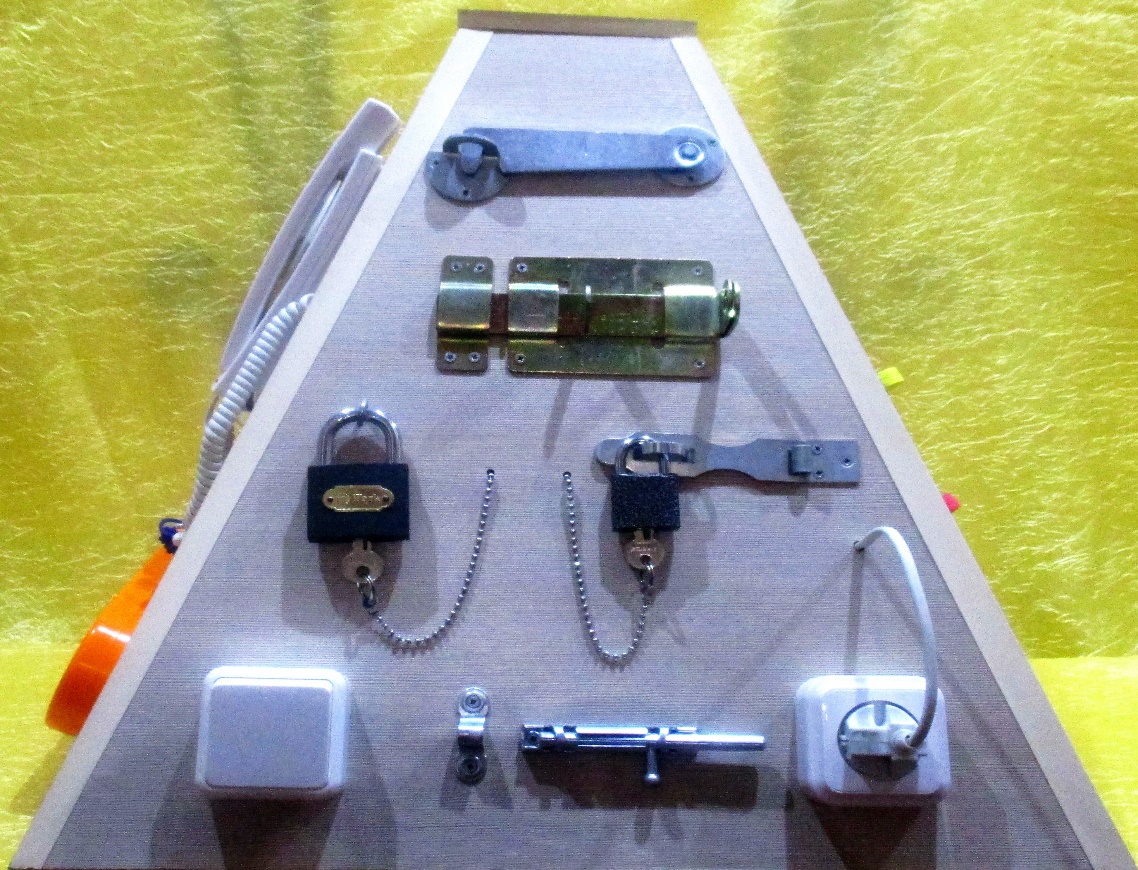 1. Игра «Закроем дверь на задвижку»2. Игра «От какого замка этот ключик?»3. Игра «Включи свет»Описание: по всей поверхности закреплены металлические и пластиковые элементы: крючок запорный, дверная задвижка, 2 замка разного размера с ключами на цепочках, оконная задвижка, розетка с вилкой и проводом, выключатель.Цель: - познакомить детей с предметами и их назначением;- побуждать детей к исследовательским действиям;- развивать мелкую моторику рук;- формировать и активизировать словарь детей;- знакомить детей с материалами, из которых сделаны эти предметы;- развивать мышление, память, тактильное восприятие.II СТОРОНА «МУЗЫКАЛЬНАЯ»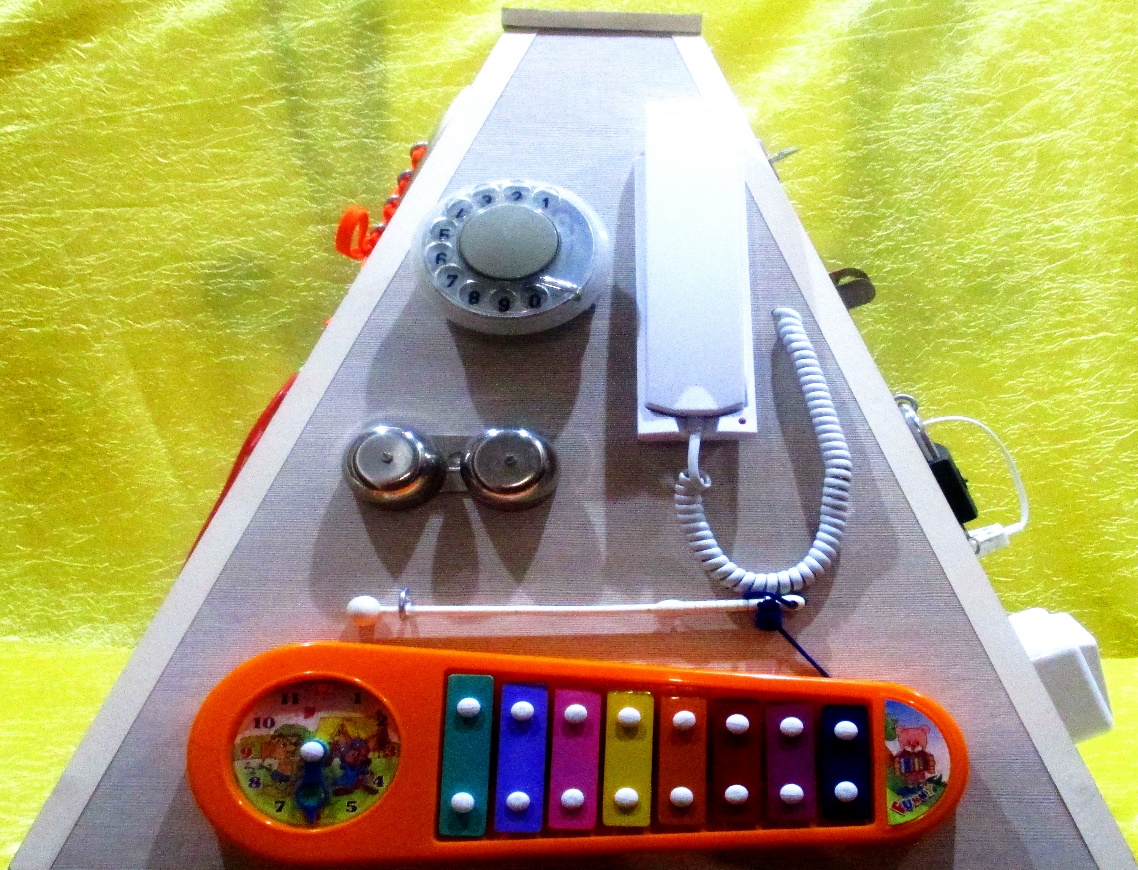 1. Игра «Телефон»2. Игра «Металлофон»Описание: на этой поверхности пирамиды прикреплены: телефонный диск, телефонная трубка, телефонное звонковое устройство, музыкальный инструмент «Металлофон». Палочка для металлофона лежит на двух металлических крючках.Цель: - знакомить детей с правилами общения по телефону, учить вежливо вести телефонный разговор;- развивать связную речь;- развивать у детей музыкальный слух, чувство ритма, динамические оттенки тихо – громко;- развивать звуковысотный слух;- развивать мелкую моторику рук;- знакомить с предметами, их свойствами и назначением.III СТОРОНА «ВЕСЁЛАЯ ШНУРОВКА»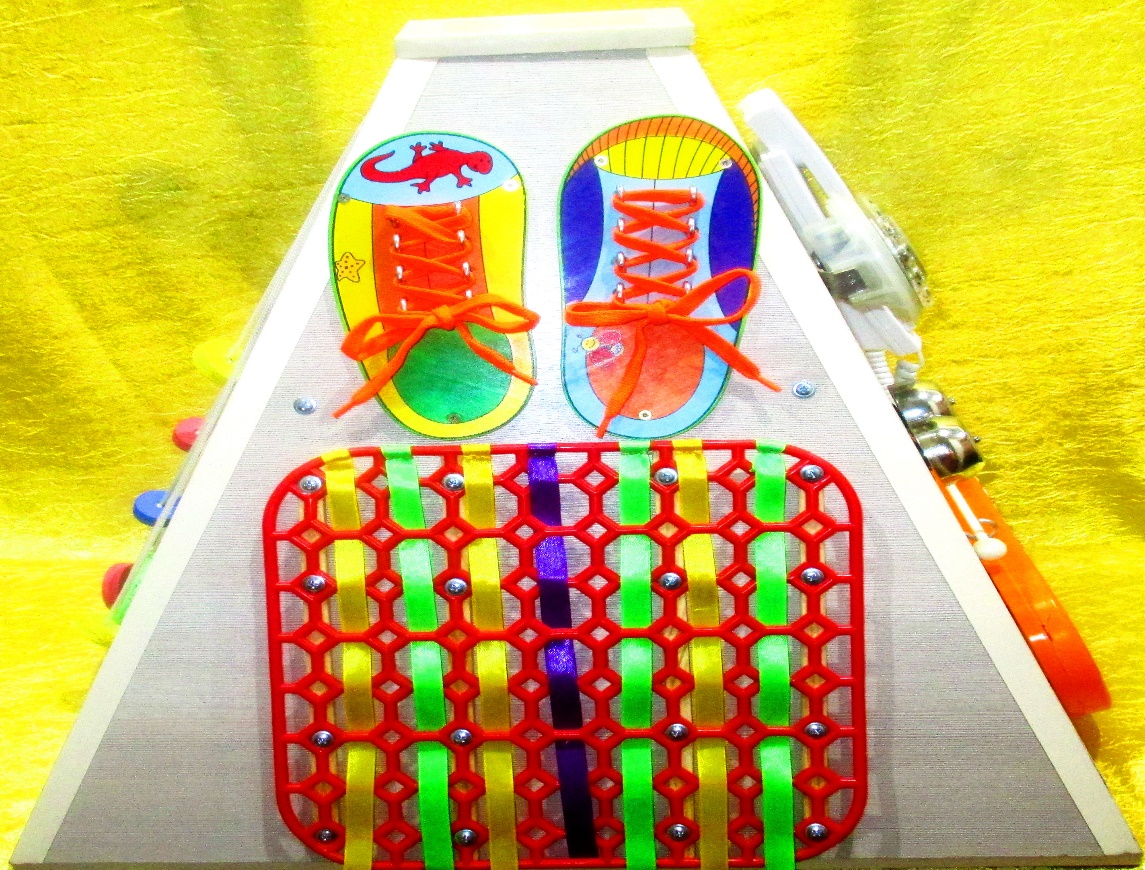 1. Игра «Весёлая шнуровка»2. Игра «Сплети коврик»Описание: вверху прикреплены 2 деревянных ботинка с металлическими колечками и плоскими оранжевыми шнурками. Внизу расположена пластмассовая решётка с пришитыми к верхнему краю разноцветными узкими ленточками.Цель:- учить детей завязывать шнурки;- развивать мелкую моторику рук;- развивать тактильное восприятие;- развивать память, сообразительность, речь;- знакомить с сенсорными эталонами (цвет, величина, форма);- развивать наглядно – образное мышление;- знакомить с предметами и их назначением.IV СТОРОНА «НАЙДИ СВОЙ ДОМИК»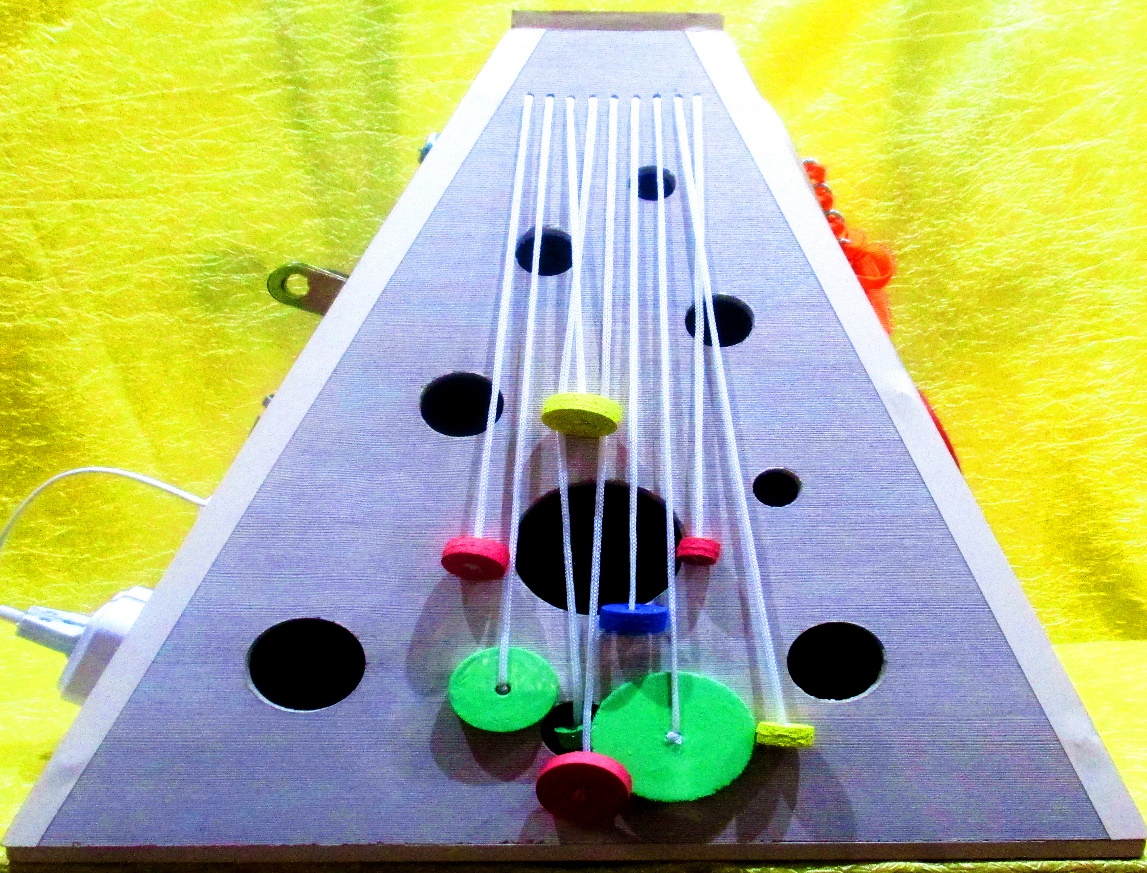 1. Игра «Найди свой домик»2. Игра «Найди самый длинный (самый короткий) шнурочек»3. Игра «Какого цвета самый большой круг?»4. Игра «Назови цвета всех кружков»Описание: поверхность с разными по размеру отверстиями, куда можно вставлять деревянные диски разного диаметра, прикреплённые к доске прочными шнурками.Цель:- знакомить с сенсорными эталонами (цвет, величина, форма);- развивать мышление, сообразительность;- развивать мелкую моторику рук; - активизировать словарь детей;- учить группировать предметы по величине, цвету;- развивать пространственные представления: вверху – внизу, влево – вправо. РезультативностьВ процессе игр с пирамидой дети показали следующие результаты:- познакомились с предметами и их назначением;- усвоили правила общения по телефону;- научились различать динамические оттенки тихо - громко;- научились завязывать шнурки;- научились различать основные цвета, форму и величину предметов;- стали определять пространственное расположение предметов по отношению к себе (вверху – внизу, влево – вправо);- дети обогатили свой словарный запас;- укрепили мелкую мускулатуру рук.Игры с пирамидой научили детей концентрировать внимание, познакомили с предметами ближайшего окружения, способствовали развитию памяти и мышления, развитию мелкой моторики и тактильного восприятия.СВЕДЕНИЯ О РАЗРАБОТЧИКАХМуниципальное бюджетное дошкольное образовательное учреждение Детский сад общеразвивающего вида № 23Юридический адрес: 403876 Россия, Волгоградская область, город Камышин5 микрорайон дом 75Телефон: 8 (84457) 5-65-41Электронная почта: dou23kam@yandex.ruВоспитатель I квалификационной категорииБикеева Наталья Александровна Разработала воспитатель I квалификационной категорииБикеева Н.А.